Интеллектуальная викторина«День защиты детей»В каком документе отражены все детские права и свободы?Сколько несовершеннолетних детей в многодетной семье?В каком году был утверждён День защиты детей?Что изображено в центре флага Международного дня защиты детей?Фигурки, какого цвета нет на флаге Международного дня защиты детей?В каком году была сформирована Конвенция о правах ребенка?Кому принадлежат слова о том, что «счастье всего мира не стоит одной слезы невинного ребёнка»?Конвенция считает ребенком каждого человека до достижения … летКто является действующим уполномоченным по правам ребенка при Президенте России?На кого Конвенция о правах ребенка возлагает обеспечение ухода за детьми, оставшимися без попечения родителей?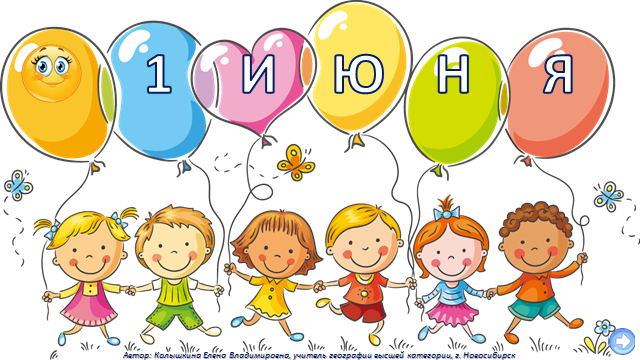 